Нормативные основыПОЛОЖЕНИЕ О КЛАССНОМ РУКОВОДИТЕЛЕ1. ОБЩИЕ ПОЛОЖЕНИЯ1.1 Исполнение обязанностей классного руководителя осуществляется на основании приказа директора школы. На период отпуска и временной нетрудоспособности классного руководителя его обязанности могут быть возложены на других педагогических сотрудников. Временное исполнение обязанностей в этих случаях осуществляется на основании приказа директора школы, изданного с соблюдением требований законодательства о труде.1.2 Классный руководитель должен иметь среднее или высшее профессиональное образование или соответствующий опыт работы.1.3 Классный руководитель подчиняется непосредственно заместителю директора (воспитательная работа).1.4 В своей деятельности классный руководитель руководствуется Конституцией Российской Федерации, законом Российской Федерации «Об образовании», типовым положением «Об общеобразовательном учреждении», семейным кодексом Российской Федерации, законом Российской Федерации «Об основах системы профилактики безнадзорности и правонарушений несовершеннолетних», указами Президента Российской Федерации, решениями Правительства Российской Федерации, и решениями Правительства Региона и органов управления образованием всех уровней по вопросам образования и воспитания обучающихся; административным, трудовым и хозяйственным законодательством; правилами и нормами охраны труда, техники безопасности и противопожарной защиты, а также Уставом и локальными правовыми актами школы (в том числе Правилами внутреннего трудового распорядка, приказами и распоряжениями директора, настоящей должностной инструкцией), трудовым договором (контрактом). Классный руководитель соблюдает Конвенцию о правах ребенка.2. ФУНКЦИИ2.1 Основными направлениями деятельности классного руководителя являются:организация воспитательного процесса в классе, руководство им и контроль за развитием этого процесса;содействие созданию благоприятных условий для индивидуального развития и нравственного формирования личности обучающихся в классе.3. ДОЛЖНОСТНЫЕ ОБЯЗАННОСТИКлассный руководитель выполняет следующие должностные обязанности:3.1 анализирует:проблемы, ход, развитие и результаты воспитательного процесса в классе; прогнозирует:тенденции изменения ситуации в обществе и в образовании для корректировки плана воспитательной работы в классе;последствия запланированной воспитательной работы в классе; 3.2 планирует и организует:воспитательный процесс во время проведения мероприятий с обучающимися класса;разработку необходимой методической документации по воспитательной работе в классе;осуществление систематического контроля за уровнем воспитанности обучающихся;работу по подготовке и проведению культурно-воспитательных мероприятий силами обучающихся класса;просветительскую работу для родителей (законных представителей), принимает родителей (законных представителей) по вопросам организации воспитательного процесса;изучение с учениками Правил для учащихся;3.3 координирует:деятельность обучающихся во время воспитательных мероприятий; 3.5. контролирует:безопасность используемых в воспитательном процессе оборудования, приборов, технических и наглядных средств;соблюдение учениками Правил для учащихся;3.4 корректирует:развитие личности обучающихся;ход выполнения программы воспитательной работы в классе;консультирует:родителей  по вопросам организации воспитательного процесса; оценивает:воспитанность и личностное развитие учащихся; 3.5 обеспечивает:проведение родительских собраний не реже одного раза в четверть;еженедельную проверку ведения дневников обучающимися;своевременную передачу родителям обучающихся информации и требований администрации школы;своевременное составление установленной отчетной документации и ее представление непосредственным руководителям;своевременное и аккуратное заполнение в журнале страничек классного руководителя;создание благоприятной микросреды и морально-психологического климата для каждого обучающегося;помощь учащимся в учебной деятельности, в решении проблем, возникающих в общении с товарищами, учителями и родителями, в получении дополнительного образования через систему кружков, секций, студий и т.п.;обновление содержания воспитательной работы класса в соответствии с возрастными интересами обучающихся;сохранность оборудования, мебели и санитарного состояния закрепленного помещения;получение обучающимися горячего питания в столовой; 3.6 присутствует:на любых мероприятиях, в которых принимают участие учащиеся своего класса;на всех психолого-педагогических и организационных мероприятиях, проводимых для родителей (законных представителей) своего класса.4. ПРАВАКлассный руководитель имеет право в пределах своей компетенции:4.1 выбирать:формы и методы воспитания учащихся;4.2 давать:обязательные распоряжения учащимся во время проведения воспитательных мероприятий;привлекать к дисциплинарной ответственности обучающихся за проступки дезорганизующие  учебно-воспитательный процесс, в порядке,установленном Правилами о поощрениях и взысканиях;4.3 принимать участие:в разработке воспитательной программы школы;работе Педагогического совета;вносить предложения:о начале, прекращении или приостановлении конкретных воспитательных проектов;по совершенствованию воспитательной работы; 4.4 запрашивать:у руководства, получать и использовать информационные материалы и нормативно-правовые документы, необходимые для исполнения своих должностных обязанностей;4.5 приглашать:от имени школы родителей (законных представителей) для информирования их об успехах и нарушениях их детей;4.6 требовать:от учащихся соблюдения Правил поведения для учащихся, выполнения Устава школы; 4.7 повышать:свою квалификацию.5. ОТВЕТСТВЕННОСТЬ5.1 За неисполнение или ненадлежащее исполнение без уважительных причин Устава и Правил внутреннего трудового распорядка школы, законных распоряжений директора школы и заместителя директора по воспитательной работе и иных локальных нормативных актов, должностных обязанностей, установленных настоящей Инструкцией, в том числе за не использование прав, предоставленных настоящей Инструкцией, повлекшее дезорганизацию образовательного процесса, классный руководитель несет дисциплинарную ответственность в порядке, определенном трудовым законодательством. За грубое нарушение трудовых обязанностей в качестве дисциплинарного наказания может быть применено увольнение.5.2 За применение, в том числе однократное, методов воспитания, связанных с физическим и (или) психическим насилием над личностью обучающегося, классный руководитель может быть освобожден от занимаемой должности в соответствии с трудовым законодательством и Законом Российской Федерации «Об образовании».5.3 За нарушение правил пожарной безопасности, охраны труда, санитарно-гигиенических правил организации учебно-воспитательного процесса классный руководитель привлекается к административной ответственности в порядке и в случаях, предусмотренных административным законодательством.5.4 За причинение школе или участникам образовательного процесса ущерба (в том числе морального) в связи с исполнением (неисполнением) своих должностных обязанностей, а также не использование прав, предоставленных настоящей Инструкцией, классный руководитель несет материальную ответственность в порядке и в пределах, установленных трудовым и (или) гражданским законодательством.6. ВЗАИМООТНОШЕНИЯ. СВЯЗИ ПО ДОЛЖНОСТИКлассный руководитель: 6.1 работает в режиме ненормированного рабочего дня по графику, составленному исходя из расчета не менее 5 часов в неделю и утвержденному директором школы;6.2 свою работу на каждый учебный год и каждый учебный модуль планирует под руководством заместителя директора (воспитательная работа). План работы представляется на утверждение директору школы не позднее пяти дней с начала планируемого периода;6.3 представляет заместителю директора (воспитательная работа) письменный отчет о своей деятельности в течение 10 дней по окончании каждого учебного модуля;6.4 получает от директора школы и непосредственного руководителя информацию нормативно-правового и организационно-методического характера, знакомится под расписку с соответствующими документами;систематически обменивается информацией по вопросам, входящим в свою компетенцию, с педагогическими работниками и заместителями директора школы;6.5 передает своему непосредственному руководителю информацию, полученную на совещаниях и семинарах, непосредственно после ее получения.ФУНКЦИОНАЛЬНЫЕ   ОБЯЗАННОСТИ КЛАССНОГО РУКОВОДИТЕЛЯ  В процессе организации воспитательной работы  в классе классный руководитель осуществляет следующие функции:изучение  личности учащихся;анализ, координации и коррекции образовательного процесса и взаимоотношений в классе (учащихся между собой  в классе  и с учащимися других классов, учащихся и учителей);организация планирования, подготовки, проведения и подведения итогов периодов жизнедеятельности классного коллектива и классных мероприятий: классных часов, мнут информации и общения, КТД, огоньков, конкурсов и т.д.;социальная защита учащихся (совместно с социальным педагогом);работа с родителями учащихся;педагогическое обеспечение деятельности ученического самоуправления в классе;организация, ведение классного журнала и дневников учащихся. ЦИКЛОГРАММА ДЕЯТЕЛЬНОСТИ КЛАССНОГО РУКОВОДИТЕЛЯЗанятость учащихся в дополнительном образовании на 2 полугодие 2012/2013 уч.г.2 «Б» класс  Характеристика 2 «Б» класса на 2012/2013 уч.год.                В классе 25 человек: 13 девочек и 11 мальчиковДети класса в основном из благополучных семей - 18 чел., неполных - 7 чел.,опекаемых - нет.В классе развивается самоуправление. Ребята сами выбирают командира класса, ответственных и т.д. Все стараются делать в классе организованно. Учатся внимательно и терпеливо выслушивать друг друга, но это, правда бывает не всегда. Умеют переживать за удачи и неудачи своего класса. Класс принимал активное участие во всех общешкольных мероприятиях и мероприятиях за пределами школы. Они с большим интересом принимают участие во всех праздниках. В свободное время учащиеся посещали различные кружки: баян, хор, живопись, хореография, бассейн, аэробика, борьба и т.д.Ребята принимали активное участие во всех конкурсах и акциях. Были награждены грамотами и дипломами.Почти все учащиеся посещают группу продленного дня (списочный состав 20 чел.).Цели и задачи, поставленные на новый учебный год - это сплочение коллектива, воспитание любви к природе, к окружающим людям, потребность в здоровом образе жизни. За прошедший год заслуживают поощрения: Кондрашов Артём, Блохин Андрей, Романова Полина, Чегодаева Анна, Краснова Екатерина, за хорошую работу и активное участие в различных мероприятиях.Цели и задачи воспитательной деятельности               на 2012-2013 учебный годЦели:прививать уч-ся любовь к Родине, народным традициям, уважение к старшим;формировать ценности нравственного, психического и физического развития;формировать здоровый образ жизни, основы безопасности жизнедеятельности;способствовать формированию ученического коллектива.Задачи:1. Прививать уч-ся любовь к родному краю, бережное отношение к природе.2. Развивать познавательные интересы и творческую активность уч-ся,  вовлекать их в общешкольные дела.3. Воспитывать уважение к людям, чувство товарищества, взаимопомощи.4. Учить соблюдать режим дня и правила личной гигиены.5. Сохранять и укреплять здоровье уч-ся.6. Подготавливать детей к правильным действиям в различных жизненных ситуациях.7. Прививать навыки культурного поведения.ВОСПИТАТЕЛЬНАЯ РАБОТА С УЧАЩИМИСЯСоциальный паспорт  __2 «Б»___ класса на 2012_ - 2013_ учебный год классный руководитель ______________________,  кабинет № __________, количество учащихся  25 человек.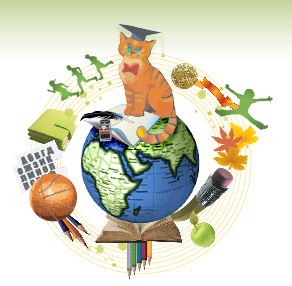 №№Времявыполнения работыВремявыполнения работыВид работыВид работыВид работы11В начале учебного годаВ начале учебного годаСоставление списка класса, социального портрета класса и оформление классного журналаИзучение условий семейного воспитанияПроведение работы по вовлечению учащихся в разнообразную деятельность Организация коллективного планированияСоставление плана воспитательной работы класса, согласование его с руководителем МО классных руководителей Утверждение плана ВР заместителем директора по ВРСоставление списка класса, социального портрета класса и оформление классного журналаИзучение условий семейного воспитанияПроведение работы по вовлечению учащихся в разнообразную деятельность Организация коллективного планированияСоставление плана воспитательной работы класса, согласование его с руководителем МО классных руководителей Утверждение плана ВР заместителем директора по ВРСоставление списка класса, социального портрета класса и оформление классного журналаИзучение условий семейного воспитанияПроведение работы по вовлечению учащихся в разнообразную деятельность Организация коллективного планированияСоставление плана воспитательной работы класса, согласование его с руководителем МО классных руководителей Утверждение плана ВР заместителем директора по ВР22ЕжедневноЕжедневноКонтроль посещаемостиКонтроль за внешним видом учащихся и наличием у  них сменной обувиОрганизация питания учащихсяОрганизация дежурства в классном кабинете Индивидуальная работа с учащимисяРабота с родителями (по ситуации)Контроль посещаемостиКонтроль за внешним видом учащихся и наличием у  них сменной обувиОрганизация питания учащихсяОрганизация дежурства в классном кабинете Индивидуальная работа с учащимисяРабота с родителями (по ситуации)Контроль посещаемостиКонтроль за внешним видом учащихся и наличием у  них сменной обувиОрганизация питания учащихсяОрганизация дежурства в классном кабинете Индивидуальная работа с учащимисяРабота с родителями (по ситуации)33ЕженедельноЕженедельноПроведение классного часаИндивидуальная работа с родителями и детьми.Ведение классного журналаПроверка дневниковРабота с активом классаПроведение классного часаИндивидуальная работа с родителями и детьми.Ведение классного журналаПроверка дневниковРабота с активом классаПроведение классного часаИндивидуальная работа с родителями и детьми.Ведение классного журналаПроверка дневниковРабота с активом класса44ЕжемесячноЕжемесячноОрганизация коллектива класса на участие в школьных делахРабота с родительским комитетомКонсультации у школьного психолога, соц. педагога, медицинской сестрыПлановый инструктаж по ТБ, ПДД, ОБЖОрганизация генеральной уборки класса и закрепленных за классом участков территорииКонтроль участия в кружках, секциях, клубах, других  объединениях учащихся своего класса, требующих особой педагогической заботыОрганизация коллектива класса на участие в школьных делахРабота с родительским комитетомКонсультации у школьного психолога, соц. педагога, медицинской сестрыПлановый инструктаж по ТБ, ПДД, ОБЖОрганизация генеральной уборки класса и закрепленных за классом участков территорииКонтроль участия в кружках, секциях, клубах, других  объединениях учащихся своего класса, требующих особой педагогической заботыОрганизация коллектива класса на участие в школьных делахРабота с родительским комитетомКонсультации у школьного психолога, соц. педагога, медицинской сестрыПлановый инструктаж по ТБ, ПДД, ОБЖОрганизация генеральной уборки класса и закрепленных за классом участков территорииКонтроль участия в кружках, секциях, клубах, других  объединениях учащихся своего класса, требующих особой педагогической заботы55Каждую четвертьКаждую четвертьПроведение родительского собранияОформление журнала по итогам четвертиОрганизация внеклассных мероприятий  (по плану)Участие в работе МО  классных руководителейЭкскурсии и культпоходыАнализ выполнения плана работы за четверть, коррекция плана воспитательной работы на новую четверть.Проведение родительского собранияОформление журнала по итогам четвертиОрганизация внеклассных мероприятий  (по плану)Участие в работе МО  классных руководителейЭкскурсии и культпоходыАнализ выполнения плана работы за четверть, коррекция плана воспитательной работы на новую четверть.Проведение родительского собранияОформление журнала по итогам четвертиОрганизация внеклассных мероприятий  (по плану)Участие в работе МО  классных руководителейЭкскурсии и культпоходыАнализ выполнения плана работы за четверть, коррекция плана воспитательной работы на новую четверть.66Во время  каникулВо время  каникулУчастие в работе МО классных руководителейОрганизация каникулярных мероприятий своего классаУчастие в работе МО классных руководителейОрганизация каникулярных мероприятий своего классаУчастие в работе МО классных руководителейОрганизация каникулярных мероприятий своего класса77В конце учебного годаВ конце учебного годаАнализ УВ процесса в классе Оформление личных делСдача классных журналов Ремонт учебного кабинетаПолучение и сдача учебниковСбор данных о летнем отдыхе учащихся от родителей детейАнализ УВ процесса в классе Оформление личных делСдача классных журналов Ремонт учебного кабинетаПолучение и сдача учебниковСбор данных о летнем отдыхе учащихся от родителей детейАнализ УВ процесса в классе Оформление личных делСдача классных журналов Ремонт учебного кабинетаПолучение и сдача учебниковСбор данных о летнем отдыхе учащихся от родителей детей88Один раз в годОдин раз в годПроведение открытого мероприятия Посещение «проблемных» детей на дому (по необходимости)Проведение открытого мероприятия Посещение «проблемных» детей на дому (по необходимости)Проведение открытого мероприятия Посещение «проблемных» детей на дому (по необходимости)Список учащихся  2 "Б" класса МБОУ СОШ № 85, г.о. СамараСписок учащихся  2 "Б" класса МБОУ СОШ № 85, г.о. СамараСписок учащихся  2 "Б" класса МБОУ СОШ № 85, г.о. СамараСписок учащихся  2 "Б" класса МБОУ СОШ № 85, г.о. СамараСписок учащихся  2 "Б" класса МБОУ СОШ № 85, г.о. СамараФИО учащегосяФИО учащегосяДата рожденияДомашний адресДомашний адрес№Наименование работыСрокиОтветственныйКл. ч.№1Всенародный день знаний. Праздник первого звонка.1.09.12УчительКл. ч.№2Беседа «Россия- родина моя». Символика государства. Формирование структуры власти.сентябрьУчительКл. ч.№3Правила нашей безопасности. Правила поведения в школе.сентябрьУчительКл. ч.№4Экскурсия в лессентябрьУчительКл. ч.№5Беседа «Режим дня»октябрьУчительКл. ч.№6Операция «Примите наши поздравления»октябрьУчительКл. ч.№7Правила нашей безопасности. Терроризм- угроза обществу.октябрьУчительКл.ч.№8Экскурсия на Царев КурганоктябрьУчительКл. ч.№94 ноября - День народного единстваноябрьУчительКл. ч.№10Как уберечь детей от беды. Предупреждение вредных привычек.ноябрьУчительКл.ч.№11Беседа, посвящен. Всемирному дню ребенка.ноябрьУчительКл.ч.№12Беседа о вреде куренияноябрьУчитель Кл.ч.№13Беседа «Основной закон государства»декабрьУчительКл. ч.№14Профилактика простудных заболеваний. Беседа о правилах поведения на водоемах в зимний период.декабрьУчитель, мед. сестраКл. ч.№15.Экскурсия в картинную галереюдекабрьУчительКл.ч.№16Беседа «Лес - наше богатство».Экологические последствия лесных пожаров.декабрьУчительКл.ч.№17Знай правила движения, как таблицу умножения - беседаянварьУчительКл.ч.№18Беседа «Правильно питайся»январьУчительКл.ч.№19Беседа «Запомнить нужно твердо всем - пожар не возникает сам!»январьУчительКл.ч.№20Поговорим о вежливостифевральУчительКл. ч.№21Животный мир нашей Родины. Красная книгафевральУчительКл. ч.№22Урок мужества «23 февраля - День защитника Отечества»февральУчительКл. ч.№23«Есть такая профессия - Родину защищать» - беседафевральУчительКл. ч.№24Утренник «Я славлю мамину улыбку»мартУчительКл. ч.№25Всемирный день воды. Праздник «Встреча весны»мартУчительКл. ч.№26Беседа о вреде наркотиков и алкоголя.мартУчительКл. ч.№27Беседа «Птицы - наши друзья»апрельУчительКл. ч.№28Развивающая игра «Планета друзей»апрельУчительКл. ч.№29Игра - путешествие «Летим в космос»апрельУчительКл. ч.№30Путешествие в страну «Здоровье»апрельУчительКл. ч.№31Экскурсия в лесмайУчительКл. ч.№32Не забыть нам этой даты, что покончила с войноймайУчительКл. ч.№33Праздник славянской письменностимайУчительКл. ч.№34Беседа о правилах дорожного движения, правилах поведения на водоемах в летний период.майУчитель ФИОКатегория семьиКатегория семьиКатегория семьиКатегория семьиРодители:Родители:Родители:Родители:Родители:Жилищные условияЖилищные условияЖилищные условияФИОПолная Неполная Неблагоприят.  обст-каМалообеспеченнаяматьотецРодители-инвалидыРодители - безработныеВоспитывают бабушка, дедушкаБлагоустроенная квартираОбщежитиеЧастичные удобстваБубнова АлисаБлохин АндрейГарин АртёмГригорьева ДарьяГригорьева МарияДимитриев ДенисДолгих ЕкатеринаКолокольцев ИванКондрашов Артем Котов Артем Кошкин Артем Краснова ЕкатеринаЛапин Денис Майшева Александра Медведев Даниил Мкртчян КаринаПрудов АрсенийРоманова Полина Сидорова Екатерина Степанов Никита Фролова ЮлияХодулева Ангелина Чегодаева АннаШавыркина ЮлияЩеголькова Виктория